FUNKY FUNCTIONS Lesson 2TABLESAlso called   FUNCTION TABLES, IN OUT TABLES, T-CHARTSLESSON 2 FUNCTIONS WorksheetA function is a specific type of relation in which each input value (X)  has one and only one output value (Y).Using the relationships from WORDS, TABLES, EQUATIONS  create a vertical line test  on your grid, determine if the following related numbers are /are not a function.   You might be able to determine non-functions immediately from the table, still attempt the vertical line test to confirm.If no vertical line can pass through two or more points in a graph of a relationship, then the relation is a function           Problem 1			                              Problem 2		                                                  Problem 3        Problem 4				              Problem 5				               Problem 6         Problem 7				           Problem 8Lesson 2 FUNCTIONSDetermine if these equations are a function/ not a function.If not a Function, it is a Relation. Graph it on your grid to see if it passes the vertical line test.Solutions and more information can be found at http://www.mathwarehouse.com/algebra/relation/classify-relations-math-quiz.php Are these equations the same or different?    SAME_____ DIFFERENT_____Y = X + 1Y - 1 = XY – X = 1Y- X – 1 = 0 Y= X+1  (can be written as X+1 = Y)     Function  (Linear/Nonlinear)______ Relation_____ Y – 5X = 1 (can be written 5X+1 = Y)    Function  (Linear/Nonlinear)______ Relation______ X – Y = 1 (can be written________________________)  Function  (Linear/Nonlinear)______ Relation_____ X = Y2   (Remember what you know about squaring positive and negative numbers)  Function  (Linear/Nonlinear)______ Relation_____  Y = X2  (can be written___________________________) Function  (Linear/Nonlinear)______ Relation_____What is the difference between problem 5 and 6 that causes the answer to be different? Y = 3X + 1 (can be written_________________________) Function  (Linear/Nonlinear)______ Relation_____  Y = 5 Function  (Linear/Nonlinear)______ Relation_____Lesson 2 FUNCTIONSDetermine if these words are a function/ not a function.If not a Function, it is a Relation. Graph it on your grid to see if it passes the vertical line test.Solutions can be found at  https://www.ixl.com/math/algebra-1/write-a-function-rule-word-problemsMary already owns 2 necklaces, and additional necklaces are priced at 1 for a dollar. Write an equation that shows the relationship between the money spent on additional necklaces d and the total number of necklaces n.  Graph your equation.A person can pay $5 for a membership to the science museum and then go to the museum for just $1 per visit. Write an equation that shows the relationship between the number of visits v and the total cost c. Graph your equation.Sharon learns to perform 2 vocal pieces during each week of lessons. Write an equation that shows the relationship between the number of weeks w and the number of pieces learned p. Graph your equation.A corporate team-building event costs $2 for every attendee. Write an equation that shows the relationship between the attendees a and the cost d. Graph your equation.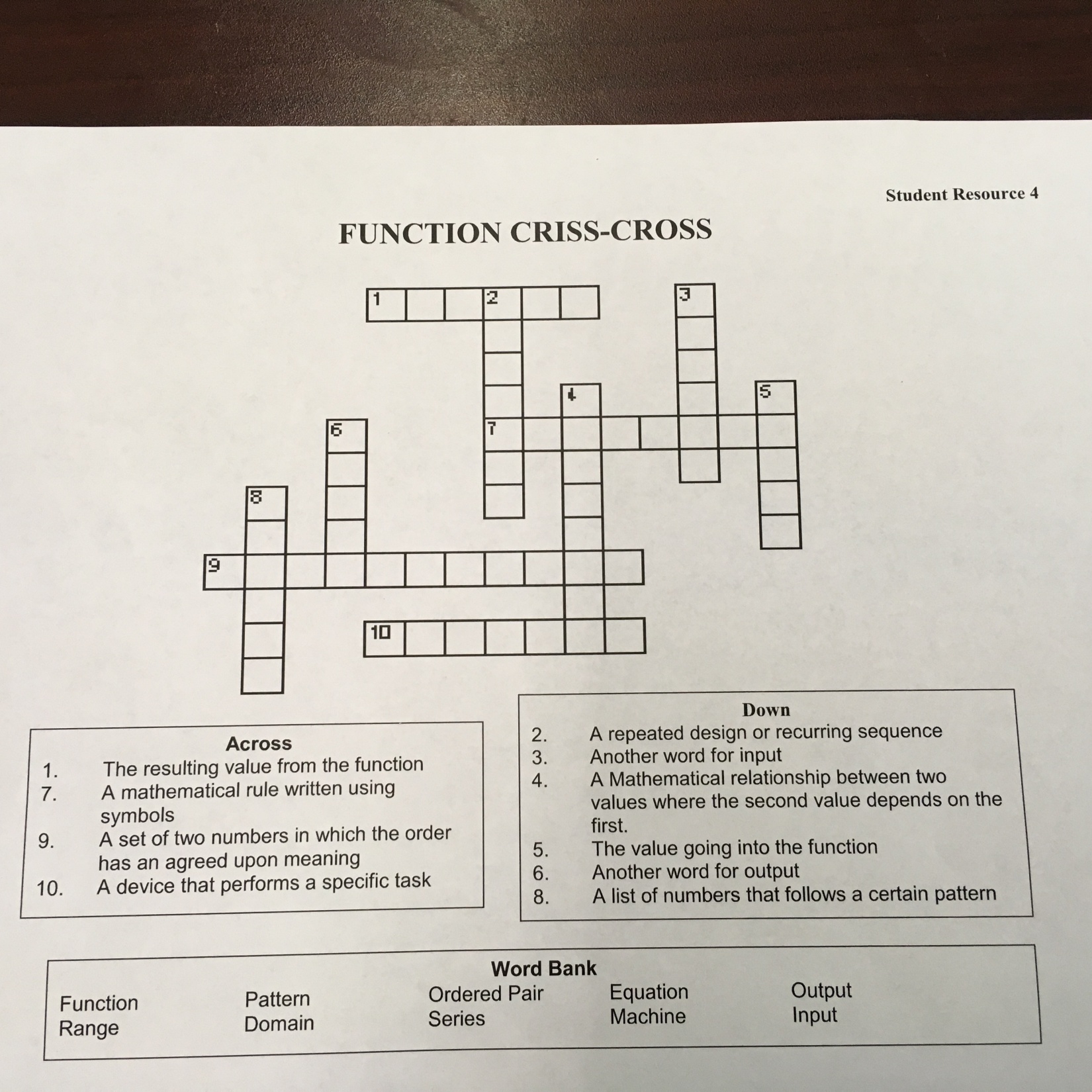 Lesson 2 FUNCTIONSSummative Assessment Identifying Functions (linear and non linear) and non-functions (relations)For the following five problems determine if it is A Function, if so linear/non linearShow the data in two other representations (words, graphs, equations, table).  Add ONE more ordered pair to the data setEnsure at the end of the five you have used all of the options (words, graphs, equations, table) as your other representations.Function?   Yes_____ (Linear/nonlinear)  Not a function_____  Add one ordered pair    Two other representations:   WORD, GRAPH, EQUATION: A rental car company charges a fee of $30 and $10 a day.  How much will it cost to rent a carFunction?   Yes_____ (Linear/nonlinear)  Not a function_____Two other representations:   GRAPH, EQUATION, TABLE: X = Y2 Be VERY careful with this one  Function?   Yes_____ (Linear/nonlinear)  Not a function_____Two other representations:   GRAPH, TABLE, WORDS: (3,9) (4, 12) (6, 18) (X, Y) Add your own data setFunction?   Yes_____ (Linear/nonlinear)  Not a function_____Two other representations:   GRAPH, TABLE, WORDS, EQUATION:Function?   Yes_____ (Linear/nonlinear)  Not a function_____ (Do not need to show additional representations)COOL MATHAdd a data set to change its status from Function/Non Function?Function or Not (print out from coolmath.com)It's called THE VERTICAL LINE TEST: Check out Standard Parabola Guy:So, Standard Parabola Guy is a function!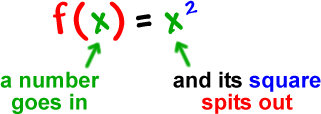 What about a parabola lying on its side?(I'll teach you about these later.)So, Sideways Parabola Guy is not a function.The only problem with this method is that you don't always have a picture to look at.(There are other ways to tell that I'll show you later.)Which of these are functions?The first two are...  The first guy is just a line.  He's officially called a linear function.What's the only type of line that isn't a function? ________________The second guy passes the vertical line test, so it's a function.The last guy fails the vertical line test and is not a function.YOUR TURN:Which of these are functions?Which of these are functions?  Draw rough sketches of the graphs so you can do the vertical line test: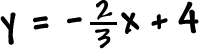 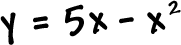 What about these?ED READY/HIPPO CAMPUS TEXT for FUNCTION ALearning Objective(s)         Determine whether a relation is a function.         Determine the domain of a function and the range of a function.         Determine whether a graph is that of a function by using a vertical line test.IntroductionAlgebra gives us a way to explore and describe relationships. Imagine tossing a ball straight up in the air and watching it rise to reach its highest point before dropping back down into your hands. As time passes, the height of the ball changes. There is a relationship between the amount of time that has elapsed since the toss and the height of the ball. In mathematics, a correspondence between variables that change together (such as time and height) is called a relation. Some, but not all, relations can also be described as functions.Defining FunctionThere are many kinds of relations. Relations are simply correspondences between sets of values or information. Think about members of your family and their ages. The pairing of each member of your family and their age is a relation. Each family member can be paired with an age in the set of ages of your family members. Another example of a relation is the pairing of a state with its United States’ senators. Each state can be matched with two individuals who have been elected to serve as senator. In turn, each senator can be matched with one specific state that he or she represents. Both of these are real-life examples of relations.The first value of a relation is an input value and the second value is the output value. A function is a specific type of relation in which each input value has one and only one output value. An input is the independent value, and the output value is the dependent value, as it depends on the value of the input.Notice in the first table below, where the input is “name” and the output is “age”, each input matches with exactly one output. This is an example of a function.Compare this with the next table, where the input is “age” and the output is “name.” Some of the inputs result in more than one output. This is an example of a correspondence that is not a function.Let’s look back at our examples to determine whether the relations are functions or not and under what circumstances. Remember that a relation is a function if there is only one output for each input.Relations can be written as ordered pairs of numbers or as numbers in a table of values. By examining the inputs (x-coordinates) and outputs (y-coordinates), you can determine whether or not the relation is a function. Remember, in a function each input has only one output. A couple of examples follow.Remember that in a function, the input value must have one and only one value for the output.Domain and RangeThere is a name for the set of input values and another name for the set of output values for a function. The set of input values is called thedomain of the function. And the set of output values is called the range of the function.If you have a set of ordered pairs, you can find the domain by listing all of the input values, which are the x-coordinates. To find the range, list all of the output values, which are the y-coordinates.So for the following set of ordered pairs:       {(−2, 0), (0, 6), (2, 12), (4, 18)}You have the following:	Domain: {−2, 0, 2, 4}Range: {0, 6, 12, 18}Using the Vertical Line TestWhen both the independent quantity (input) and the dependent quantity (output) are real numbers, a function can be represented by a graph in the coordinate plane. The independent value is plotted on the x-axis and the dependent value is plotted on the y-axis. The fact that each input value has exactly one output value means graphs of functions have certain characteristics. For each input on the graph, there will be exactly one output.For example, the graph of the function below drawn in blue looks like a semi-circle. You know that y is a function of x because for each x-coordinate there is exactly one y-coordinate.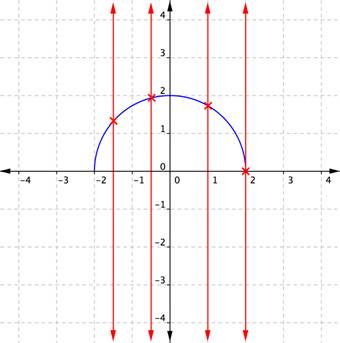 If you draw a vertical line across the plot of the function, it only intersects the function once for each value of x. That is true no matter where the vertical line is drawn. Placing or sliding such a line across a graph is a good way to determine if it shows a function.Compare the previous graph with this one, which looks like a blue circle. This relationship cannot be a function, because some of the x-coordinates have two corresponding y-coordinates.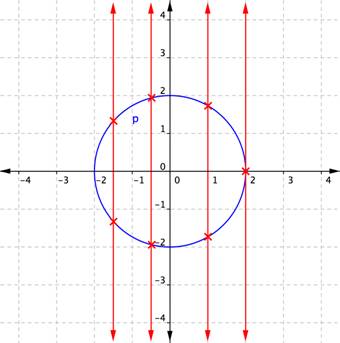 When a vertical line is placed across the plot of this relation, it intersects the graph more than once for some values of x. If a graph shows two or more intersections with a vertical line, then an input (x-coordinate) can have more than one output (y-coordinate), and y is not a function of x. Examining the graph of a relation to determine if a vertical line would intersect with more than one point is a quick way to determine if the relation shown by the graph is a function. This method is often called the “vertical line test.”The vertical line method can also be applied to a set of ordered pairs plotted on a coordinate plane to determine if the relation is a function. Consider the ordered pairs{(−1, 3),(−2, 5),(−3, 3),(−5, −3)}, plotted on the graph below.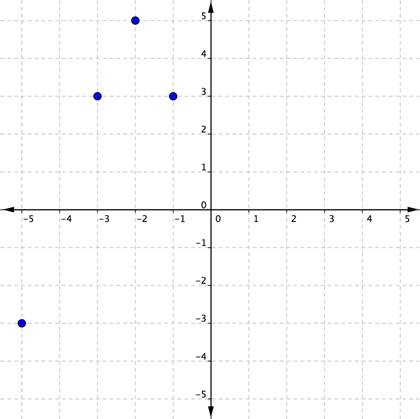 Here, you can see that in the set of pairs just listed, every independent value has one and only one dependent value. You can also check that a vertical line running through any point would not intersect with another point. A horizontal line would intersect two of the points, but that is just fine. (Remember, it’s a vertical line test not a horizontal line test that determines if a relation is a function!)In another set of ordered pairs, {(3, −1),(5, −2),(3, −3),(−3, 5)}, one of the inputs, 3, can produce two different outputs, −1 and −3. You know what that means—this set of ordered pairs is not a function. A plot confirms this.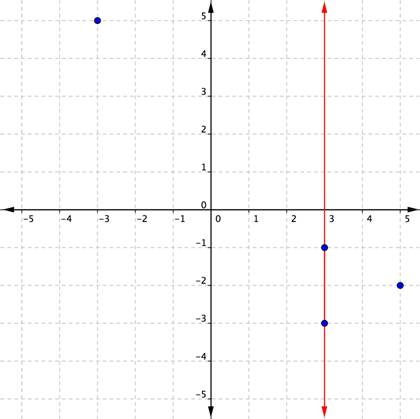 Notice that a vertical line passes through two plotted points. One x-coordinate has multiple y-coordinates. This relation is not a function.SummaryIn real life and in Algebra, different variables are often linked. When a change in value of one variable causes a change in the value of another variable, their interaction is called a relation. A relation has an input value which corresponds to an output value. When each input value has one and only one output value, that relation is a function. Functions can be written as ordered pairs, tables, or graphs. The set of input values is called the domain, and the set of output values is called the range.X     YX          YX       YXYXYXY-21-5-2-31-11-13-1013-1602232924XYXYXY-2-2-1-21323XYXY-2-2-20-1-2-1113022303InputOutput253749511If you can draw a vertical line anywhere on
 a graph so that it hits the graph in more
than one spot, then the graph is NOT a function.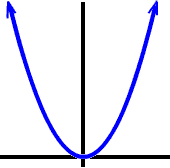 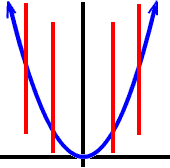 No matter where we drop a vertical line, it only hits the parabola in one spot.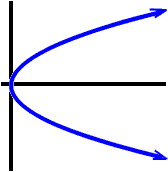 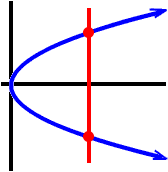 Ouch!  This guy hits in two spots!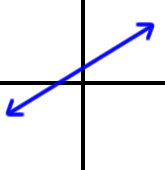 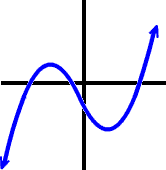 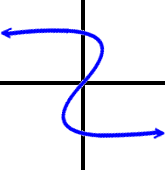 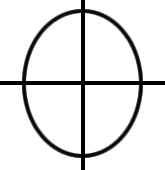 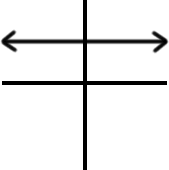 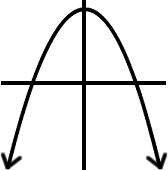 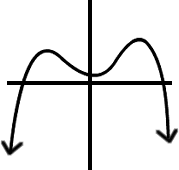 (Input)Family Member’s name(Output)Family Member’s AgeNellie13Marcos11Esther46Samuel47Nina47Paul47Katrina21Andrew16Maria13Ana81Starting Information (Input)Family Member’s AgeRelated Information (Output)Family Member’s Name11Marcos13NellieMaria16Andrew21Katrina46Esther47SamuelNinaPaul81AnaInputOutputFunction?Why or why not?Name of senatorName of stateYesFor each input, there will only be one output because a senator only represents one state.Name of stateName of senatorNoFor each state that is an input, 2 names of senators would result because each state has two senators.Time elapsedHeight of a tossed ballYesAt a specific time, the ball has one specific height.Height of a tossed ballTime elapsedNoRemember that the ball was tossed up and fell down. So for a given height, there could be two different times when the ball was at that height. The input height can result in more than one output.Number of carsNumber of tiresYesFor any input of a specific number of cars, there is one specific output representing the number of tires.Number of tiresNumber of carsYesFor any input of a specific number of tires, there is one specific output representing the number of cars.Which of the following situations describes a function?A) Your age and your weight at noon on your birthday each year.B) The number of people on a professional baseball team and the name of the team.C) The diameter of a cookie and the number of chocolate chips in it.ExampleExampleExampleProblemIs the relation given by the set of ordered pairs below a function?{(−3, −6),(−2, −1),(1, 0),(1, 5),(2, 0)}Is the relation given by the set of ordered pairs below a function?{(−3, −6),(−2, −1),(1, 0),(1, 5),(2, 0)}Organizing the ordered pairs in a table can help.By definition, the inputs in a function have only one output.The input 1 has two outputs: 0 and 5.AnswerThe relation is not a function.ExampleExampleExampleProblemIs the relation given by the set of ordered pairs below a function?{(−3, 4),(−2, 4),( −1, 4),(2, 4),(3, 4)}Is the relation given by the set of ordered pairs below a function?{(−3, 4),(−2, 4),( −1, 4),(2, 4),(3, 4)}You could reorganize the information by creating a table.Each input has only one output.Each input has only one output, and the fact that it is the same output (4) does not matter.AnswerThis relation is a function.Jamie plans to sell homemade pies for $10 each at a local farm stand. The amount of money he makes is a function of how many pies he sells: $0 if he sells 0 pies, $10 if he sells 1 pie, $20 if he sells 2 pies, and so on. He does not want the pies to spoil before he is able to sell them, so he will not make (or sell) more than 9 pies. What is the domain and range for that function?A) Domain: {0, 10, 20, 30, 40, 50, 60, 70, 80, 90}  Range: {0, 1, 2, 3, 4, 5, 6, 7, 8, 9}B) Domain: {0, 1, 2, 3, 4, 5, 6, 7, 8, 9}  Range: {0, 10, 20, 30, 40, 50, 60, 70, 80, 90}C) Domain: {0, 1, 2}  Range: {0, 10, 20}D) Domain: all numbers greater than or equal to 0 ExampleExampleExampleExampleProblemState the domain and range of the following function.{(−3, 5), (−2, 5), (−1, 5), (0, 5), (1, 5), (2, 5)}State the domain and range of the following function.{(−3, 5), (−2, 5), (−1, 5), (0, 5), (1, 5), (2, 5)}{−3,−2,−1,0,1,2}The domain is all the x-coordinates.The domain is all the x-coordinates.{5}The range is all the y-coordinates. Each ordered pair has the samey-coordinate. It only needs to be listed once.The range is all the y-coordinates. Each ordered pair has the samey-coordinate. It only needs to be listed once.AnswerDomain: {−3,−2,−1,0,1,2}Range: {5}ExampleExampleExampleExampleExampleProblemFind the domain and range for the function.Find the domain and range for the function.Find the domain and range for the function.{−5, −2, −1, 0, 5}The domain is the set of inputs orx-coordinates.The domain is the set of inputs orx-coordinates.The domain is the set of inputs orx-coordinates.{−6, −1, 0, 3, 15}The range is the set of outputs of y-coordinates.The range is the set of outputs of y-coordinates.The range is the set of outputs of y-coordinates.AnswerDomain: {−5, −2, −1, 0, 5}Range: {−6, −1, 0, 3, 15}Domain: {−5, −2, −1, 0, 5}Range: {−6, −1, 0, 3, 15}Which of the following is a set of ordered pairs representing a function?A) {2, 4, 4, 8, 8, 16, 16, 32}B) {(0, 0), (1, 1), (1, −1), (2, 2), (2, −2)}C) {(5, −10), (5, −3), (5, 0), (5, 2), (5, 17)}D) {(−2, 2), (−1, 1), (0, 0), (1, 1), (2, 2)} 